Primer proyecto de españolSpanish class resources:
For typing Spanish accents:
http://www.studyspanish.com/accents/typing.htm

Your personal Spanish tutor:
http://www.studyspanish.com

Grammar Review
http://www.languageguide.org/spanish-la/grammar/introduction/
Technology Resources for Video Projects:
Using iMovie to edit a video (start to finish tutorial):
http://computers.tutsplus.com/tutorials/how-to-create-a-movie-from-start-to-finish-with-imovie--mac-59638
How to add voiceover to your IMovie project:
http://www.dummies.com/how-to/content/how-to-record-a-voiceover-in-imovie.html
How to add titles to your IMovie project:
http://www.dummies.com/how-to/content/how-to-add-titles-to-your-movies-in-imovie.html
How to add music/sound effects to your IMovie project:
http://www.dummies.com/how-to/content/how-to-add-music-or-sound-effects-to-your-imovie.html
How to save your IMovie project (in progress):
http://blogs.skokielibrary.info/medialab/software/how-to-save-your-imovie-project/

How to export your finalized movie project:
https://support.apple.com/kb/PH2285?locale=en_USVideo ideashttps://www.youtube.com/watch?v=kKle4UFMjXI   Bad example there is in English and I need to have nationalitieshttps://www.youtube.com/watch?v=4hbL-FWgBCshttps://www.youtube.com/watch?v=rwWzMvPyVXAhttps://www.youtube.com/watch?v=g1rydD4UeCQhttps://www.youtube.com/watch?v=dPoYhUSZg_Qhttps://www.youtube.com/watch?v=WyAla6KypMMhttps://www.youtube.com/watch?v=CLFOXEvcNNs   descriptions Adjectives ageGustar https://www.youtube.com/watch?v=sCjjzOqFNvkhttps://www.youtube.com/watch?v=6ZTOUuMU87Mhttps://www.pinterest.com/pin/3659243423909061/https://www.youtube.com/watch?v=_k8dTeGUb3I https://www.youtube.com/watch?v=MxAZR2GX6EYhttps://www.youtube.com/watch?v=xTGtsW4DCW0Bad videoshttps://www.youtube.com/watch?v=lo2sxqUn2QYhttps://www.youtube.com/watch?v=Pj8b0XzYs9whttps://www.youtube.com/watch?v=6mljRhYeqXk“Who are you and where are you from?”   “What are you like?”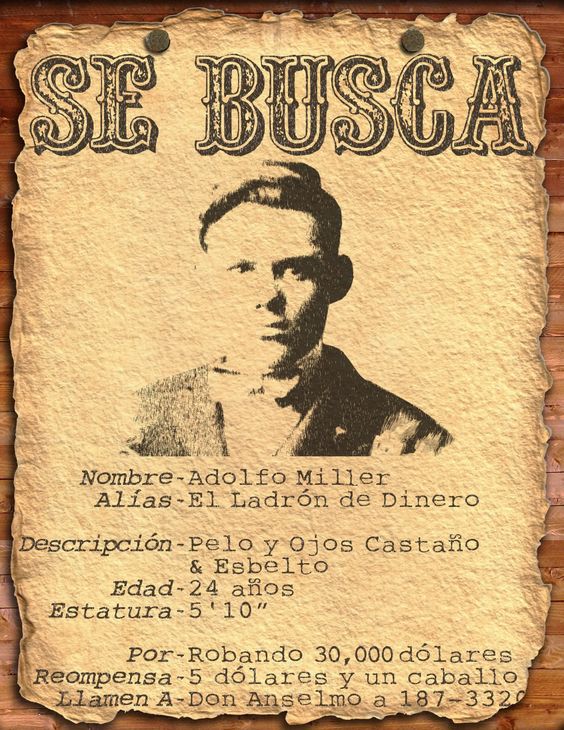         Due date Written work:                                  10/04/2017			      Due date Video: 		         10/10/2017THIS PROJECT SHOULD BE MEMORIZED NOT READFor this assignment you will work in pairs and produce a project. This project should be no more than 3 minutes long. It should include all the material we have covered so far. i.e. Numbers, adjectives, descriptions, nationalities, etc.Please do not use English songs or speak in English during the video.The first paragraph:  introduce yourself, give your age, your phone number, your address, describe yourself, say where are you from, introduce a friend to the person you are speaking and close by saying good-bye. It should include all the material we have covered so far. (You can use the dialogue we have been working with this school year as guide for this section of the assignment.)In the second paragraph you will write about the activities you both engage during your daily activities. (For instance: During the day, I attend to North High School. I take six classes. I am a good student. I take French, Spanish, Math, English, Social Studies and Chemistry.  My best friends are Donovan and Amanda. Donovan is extroverted, nice and blonde. Amanda is tall, introverted and beautiful.  I play volleyball after school and my best friends come to watch me play.  My best friends play soccer. Donovan is from Costa Rica. He is Costa Rican. Amanda is from Honduras. She is Honduran.  On the weekends we go to the movies. We watch romantic movies and we eat candy and drink pop. ETC.) In the third paragraph you will write about the activities you both like to do, really like to do, love to do and dislike to do.  (For instance:  I like many things. I really like to eat Mexican food. I really like to eat rice, beans, tortillas, and avocado. I really love to drink watermelon juice. But I dislike to eat cow tongue and grape pop.  I also love to run in the park with my dog Nacho but I dislike to swim with my dog in the lake. The lake is dirty. Furthermore, I love to listen to Enrique Iglesias’s music. He is from Spain; he is a Spaniard. He is handsome and his height is five meters and eighty centimeters. Third paragraphLearning hint:   Most sports in Spanish sound the same or very similar to the English (tenis, golf, fútbol). Using A mí me gusta/ me choca have a stab at saying what sports you like or don’t like, first guessing the Spanish then checking in a dictionary to see whether you got it right. Then think of some typical Spanish foods and say whether you like them or not. You might need A mí me encanta(n) … (I like to… a lot). Key language ¿Qué te gusta hacer? What do you like doing? ¿Te/Le fascina…? Do you love to…? (informal/formal) A mí me choca ... I (don’t) like ... ….el pescado …, fish …jugar al fútbol …playing soccer. A mí me encanta más éste I really like  this one A mí me chocan …I (don’t) like …los deportes …sport A mí me  fascina … I love… Useful vocabulary comer to eat beber to drink leer to read ir de vacaciones to go on holiday practicar deportes to do sports los  deportes sports. Perfect video though I want you keep the dialogue going during the 1 and ½ minutes each student is speaking. Love to see props so we can see the food, the sports and the things you like.https://www.youtube.com/watch?v=KF6PA_AlpJ8   https://www.senorwooly.com/tour/   (adónde vas?)Kids video: of sr. Wooly song.  No need to sing, just make it fun! Come up with your own ideas. This are just examples or you can do or not!  THOUGH remember you need to memorize your dialogue.https://www.youtube.com/watch?v=MxAZR2GX6EYGUSTAR VIDEO FUNNY		https://www.pinterest.com/pin/100979216618142072/https://www.pinterest.com/pin/511862313869897018/https://www.youtube.com/watch?v=bKENRkdS_tIhttps://www.pinterest.com/pin/561472278514652718/Food video f ábula (cartoon) https://www.pinterest.com/pin/19703317096263389/Videos bad exampleshttps://www.pinterest.com/pin/561472278518428476/https://www.youtube.com/watch?v=GDCplAc5urwhttps://www.youtube.com/watch?v=ub97I0UBcUIhttps://www.youtube.com/watch?v=vT0GEloIQOEhttps://www.youtube.com/watch?v=sDTiv9VeqPUSo so  videos:	https://www.youtube.com/watch?v=LgC03XrWy_YEach paragraph should have 8-12 sentences.  Please do not use English songs or speak in English during the video. This project will be worth 50 points.  It will be graded on the required elements, creativity/ originality, use of language (grammar and vocabulary), pronunciation, and clarity and total presentation. Please use the vocabulary from the chapter vocabulary and what you already know. You should be able to do this activity without a dictionary.Written work 25 pts.  http://education.ohio.gov/getattachment/Topics/Ohios-Learning-Standards/Foreign-Language/World-Languages-Model-Curriculum/World-Languages-Model-Curriculum-Framework/Instructional-Strategies/Scoring-Guidelines-for-World-Languages/2-Presentational-Writing-Rubric_unit_august_2015.pdf.aspxOral presentation/video 25 pts.  http://education.ohio.gov/getattachment/Topics/Ohios-Learning-Standards/Foreign-Language/World-Languages-Model-Curriculum/World-Languages-Model-Curriculum-Framework/Instructional-Strategies/Scoring-Guidelines-for-World-Languages/1-Presentational-Speaking-Rubric_unit_august_2015.pdf.aspxProject:  DO NOT READ. Memorize your presentation.  No points will be given if you read your presentation.     Script: WRITE SCRIPT SEND IT TO SRA. VIA E-MAIL TO CORRECT!Send it via- email to Kattya.Romeromora@WESChools.org. No late or read work will be accepted. Don’t wait till the last minute to do the assignment. If you have problems sending it. You should bring it to me in a flash drive or in a CD at 7:30 a.m. of the due date. If you don’t have technology available, please let me know so you can use my computer to do your work or you need to arrange to do the presentation during class time. ** Keep your project appropriate, including anything on the tape after your presentation. Inappropriate material could result in a failing grade and/or a disciplinary action. **Project Check list:   All projects must fulfill these requirements:Must be 100% in Spanish.  Each student should speak a minute and half longIncluded weather and dateIncluded descriptions Included ser, estar, tener, -ar verbs, and –er/irProject Steps: Fill out this page completely, thank youIf you have problems meeting with your partner you need to resolve the situation amongst yourselves. If the person does not show up them do the presentation alone. Pick a partner.  Our group members are: _____________Arrange a meeting time and place outside of class to complete the project:  When:_________________________ Where:________________________Decide on a type of project: We are doing a ____________ presentationCompose a script (use the script page) 	Done!Gather graphics (plan out video shots, take pictures, find clip art) 	      Done! Rehearse lines and actions before your presentation – or – put poster together 		DoneRehearse live presentation until it is smooth with good pronunciation   		Done!Turn it in!Written work I am going to use in class. From here I am going to teach the students to make a dialogue.“Kattya la amigable“Yo soy Kattya. Yo hago muchas cosas.  A mí me gustan muchas cosas. Mi vida es íncreible.Yo soy Kattya. Tengo diez y seis años. Yo soy baja, extrovertida y no tengo canas.  Yo tengo anteojos y tengo pelo corto.  Yo mido un metro cincuenta y tres centímetros. Yo soy de Costa Rica. Yo soy costarricense. Yo vivo en Los Estados Unidos de América. Yo vivo en Eastlake, Ohio. Pero ahora vivo en Los Estado Unidos de América. Y ahora también soy estadounidense.  Mi dirección es la calle Vine número novecientos.     Mi teléfono es cuatrocientos cuarenta setecientos dos mil doscientos siete.Yo hago muchas cosas en Los Estados Unidos. Yo estudio en el Colegio del Sur. Yo estudio seis clases. Mis clases son arte, ciencias, español, matemáticas, coro y química. No soy buena estudiante, pero trabajo mucho para tener buenas notas. Yo corro tres días después del colegio.Yo corro los lunes, martes y jueves. Yo nado los sábados. Yo practico el fútbol con mis amigos. Yo juego muchos deportes. Yo también esquio en el invierno. En Ohio tenemos cuatro estaciones. En el verano nado. En el invierno esquio. En la primavera corro. En el verano bailo con un grupo de baile en Eastlake. A mí me gustan muchas cosas. A mí me fascina comer la comida mexicana. A mí me encanta comer frijoles, arroz, tortillas, tomates, aguacate, y me fascina beber jugo de sandía.  Pero a mí me choca comer lengua de vaca y beber refrescos gaseosos de uva.  También me fascina correr en el parque con mi perro Nacho pero me choca nadar con mi perro en el lago. El lago está sucio. Además, A mí me fascina escuchar la música de Enrique Iglesias. Enrique es guapo, sofistica y atractivo. Mi vida es increíble porque hago muchas cosas y a mí me gustan muchas cosas.ORAL PROJECT EXAMPLEStudent 1 ¡Hola!     Hello  ¡Buenos días!  	Good morning!        ¡Buenas tardes! Good afternoon! 		¡Buenas noches! 	Good evening!Student 2 responds	                     Repeats back the greeting!Student 2 asks student 3		¿Cómo estás tú?   			How are you doing?Student 3answers			Yo estoy bien   			I am well! 	Student 3 says to student 4		¿Y tú? And you?	 Student 4answers			Yo estoy mal ( or más o menos)	I am badly       (so   so)Student 4 asks Student 1 		¿Cómo te llamas  tú?			What is your name?Student 1 answers		             Yo me llamo ..... Yo soy	            My name is __/I amStudent 2  				Nice to meet you!	Delighted to meet you! Or Same here! 	      		                                        ¡Mucho gusto!            ¡Encantado/a!                        ¡Igualmente!              Student 2 to  student 2 answers   	What’s her or his name?     ¿Cómo se llama ella/él?		Student 2 	  			His/Her name is____		Ella/ él se llama_____Student 1 asks student 2		What’s your phone number? ¿Cuál es tu número de teléfono?Student 2 answers			Mi número es ……Student 2 to student 2    		What’s your address?   ¿Cuál es tu dirección?Student 2 answers          		My address is the Street Vine number 22Mi dirección es la calle Lakeshore  número  dos.  Student 1 to student 2  		 ¿Cuántos años tienes tú?	Student 2 answers	  		 Yo tengo catorce años.Student 1 to student 2  		¿De dónde eres tú?	Student 2 answers		  	Yo soy de Los Estados Unidos de América.Student 1			 ¿Qué actividades haces tú?Student 2    		Yo juego al golf, nado y toco música con la banda del Colegio del Norte.Student 1                                    What do you like to eat?          ¿Qué  te gusta comer?Student 2                                     I like to eat……. But I don’t like to eat…..                                                     A mí me gusta comer la fruta pero a mí no me gusta comer pollo frito.Student  3                                What do you like to drink?    ¿Qué  te gusta beber?Student 4                                       I like to drink …. Because I  like to drink….  A mí me gusta beber jugo de piña pero a mí no me gusta beber refrescos gaseosos de uva.Student 1                                  What music do you like and why?¿Qué música   te gusta ?Studdent 2                                  I like rock music but I don’t like jazz music.Student 1 			A mí me gusta la música rock pero a mí no me gusta la música 				    clásica.Student 2What is your height?   ¿Cuál es tu estatura? Student 1			Mi estatura es metro y cincuenta centímetros.  ¿Y tú, cuánto mides? My height is a meter fifty centimeters. And yours? Student 2			Yo mido un metro y cincuenta centímetros.Student 1			¿Cómo eres tú? What are you like? And you?Student 2 			Yo soy leal,..., y..... ¿Y tú?All students say 		     	Have to go!		   Well, I have class!		     	Good-bye				    	¡Yo tengo que irme!   ¡Bueno, yo   tengo clase!                    ¡Chao!Written work I am going to use in class. From here I am going to teach the students to make a dialogue.ORAL PROJECT EXAMPLEStudent 1		  Hello	Good morning!		Good afternoon! 		Good evening!Student 2 responds	                     Repeats back the greeting!Student 1				How are you doing?Student 2			  	I am well and you?Student 1  				I am badly       (so   so, horrible, etc.)Student 2				What is your name?Student 1 answers			My name is __/I amStudent 2  				Nice to meet you!	Delighted to meet you! Or Same here! 	 Student 1				What’s her or his name?     	Student 2 	  			His/Her name is____		Student 1 asks student 2		                                                            What’s her/his phone number? Student 2 answers		  Her number is…….Student 1 to student 2    	What’s her address?   Student 2 answers            	Her address is the Street Vine number 22Student 1 to student 2  		 How old are you?Student 2 answers	  	I am…..	 Student 1 to student 2  		Where are you from? Student 2 answers		 I am from… Student 2			        What do you like to eat?Student 1                                      I like to eat……. But I don’t like to eat…..Student 2			           What do you like to drink?Student 1				I like to drink …. Because I  like to drink….           What music do you like and why?Student 2                                  I like rock music but I don’t like jazz music.All students say 		     	Have to go!		   Well, I have class!		     	Good-bye